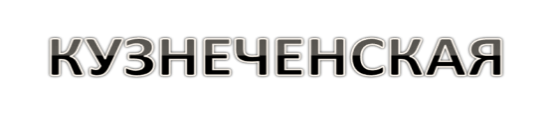 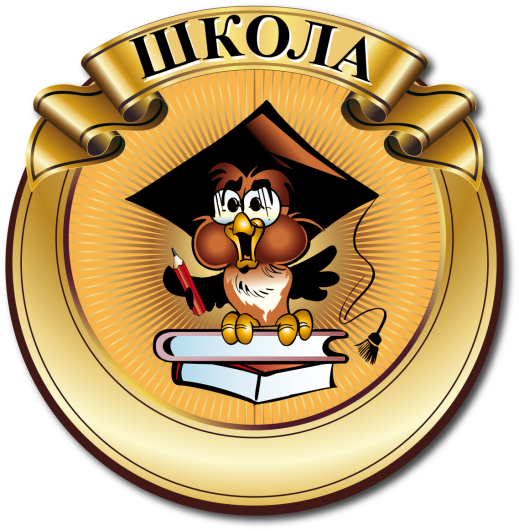 Учтено мнениеСовета обучающихся«___»  ___________ 2018 годаПредседатель Совета обучающихся	                   ______________Согласован                                                               Утвержденс Управляющим советом школы                             Руководитель Совета обучающихся«___» ____________ 2018 года                                «___»   ______________ 2018 годаПредседатель Управляющего совета              Е.П.Графская	 ____________ Т.А.АнтоноваПлан работы Совета обучающихсяМОУ «Кузнеченская СОШ» Приозерского муниципального районана 2018-2019 учебный годпгт Кузнечное, 2018ДатаМероприятияСентябрьДень ЗнанийСентябрьВыборы самоуправления в классахСентябрьОрганизационное заседание Совета обучающихся. Утверждение плана работы на 2018-2019 учебный годСентябрьВыборы председателя Совета обучающихсяСентябрьАкция и участие  во Всероссийском конкурсе «Мы за здоровый образ жизни»СентябрьУчастие в профилактической неделе «Высокая ответственность»СентябрьРейды вокруг школы с целью пресечения курения и др. противоправных действийОктябрьДень самоуправленияОктябрьПраздничный концерт «Учителям посвящается»ОктябрьШкольный конкурс «Самый КЛАССНЫЙ классный уголок»ОктябрьРейды вокруг школы с целью пресечения курения и др. противоправных действийОктябрьПраздник «Посвящение в пятиклассники»ОктябрьУчастие в профилактической неделе  «Будущее в моих руках»(приурочена к 3 октября  – «Всероссийскому дню трезвости и  борьбы с алкоголизмом»)ОктябрьПраздник «Посвящение в первоклассники»ОктябрьТематическая дискотека «Мы за ЗОЖ»НоябрьАкция «Жить или курить?»НоябрьУчастие в профилактической неделе «Единство многообразия»(приурочена к 16 ноября - «Всемирному дню толерантности»)НоябрьПроведение мероприятий согласно плану работы в дни осенних каникулНоябрьКонкурс проектов «Зимний школьный двор»НоябрьЛучший класс школыНоябрьРейды вокруг школы с целью пресечения курения и др. противоправных действийДекабрьУчастие в проведении Недели профилактики заражения ВИЧ «Здоровая семья» (приурочена к 1 декабря - «Всемирному дню борьбы с ВИЧ»)ДекабрьОформление школьного двораДекабрьКонкурс поделок «Мастерская Деда Мороза».ДекабрьПромежуточное подведение итогов работы Совета обучающихся за первое полугодие. План работы на второе полугодиеДекабрьПодготовка  и проведение Новогоднего представленияДатаМероприятияЯнварьЗаседание секторов по направлениямЯнварьАкция «Покормите птиц зимой»ЯнварьПодготовка к  Вечеру поэзииЯнварьОперация «Кормушка для птиц» ФевральДекада мужества                   ФевральУчастие в «Лыжне России»Февраль Акция  «Веселая почта» ко дню Святого Валентина.МартОформление праздничной газеты к Международному женскому дню 8 МартаМартПраздничные мероприятия к 8 Марта и 23 февраляМартУчастие в проведении Недели профилактики наркозависимости «Независимое детство» (приурочена к 1 марта - «Всемирному дню борьбы с наркотиками и  наркобизнесом»)МартПроведение мероприятий согласно плану работы в дни весенних каникулАпрельВсемирный день здоровьяАпрельЭкологический субботникМайПразднование Дня ПобедыМитинг, посвященный Дню Победы. Вахта памяти.Участие в акции «Бессмертный полк»Акции ПамятиПоздравление ветерановМайУчастие в  проведении Недели профилактики употребления табачных изделий «Мы за чистые легкие» (приурочена к 31 мая - «Всемирному дню без табака»)МайОтчетное собрание Совета старшеклассников.Составление плана работы на 2019-2020 учебный год.МайШкольный фестиваль «Лидеры образования -2019»МайЛинейка «Последнего звонка».  Помощь в подготовке выпускного вечера.